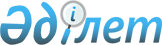 О создании рабочей группы для выработки предложений по развитию деятельности товарных бирж в Республике Казахстан
					
			Утративший силу
			
			
		
					Распоряжение Премьер-Министра Республики Казахстан от 23 мая 2005 года
N 142-p. Утратило силу постановлением Правительства Республики Казахстан от 31 мая 2007 года N 442

       Сноска. Распоряжение Премьер-Министра Республики Казахстан от 23 мая 2005 года N 142-p утратило силу постановлением Правительства Республики Казахстан от 31 мая 2007 года N   442 .              В целях выработки предложений по развитию деятельности товарных бирж в Республике Казахстан: 

      1. Создать рабочую группу в следующем составе: Смагулов Болат Советович         - вице-министр индустрии и торговли  

                                   Республики Казахстан,  руководитель Кылбаев Ерлан Серикович          - заместитель директора Департамента  

                                   развития торговой политики и  

                                   вступления в ВТО Министерства  

                                   индустрии и торговли Республики  

                                   Казахстан, заместитель руководителя Смагул Гульнур Толеугазыкызы     - главный специалист отдела анализа и  

                                   развития внутренней и внешней торговли  

                                   Департамента развития торговой 

                                   политики и вступления в ВТО  

                                   Министерства индустрии и торговли  

                                   Республики Казахстан, секретарь Раимбеков Нуржан Евгеньевич      - заместитель директора Департамента  

                                   организационной работы, сводного  

                                   анализа и контроля Министерства 

                                   энергетики и минеральных ресурсов  

                                   Республики Казахстан Евниев Арман Кайратович          - директор Департамента земледелия  

                                   Министерства сельского хозяйства  

                                   Республики Казахстан Лебаев Еркен Мукасалиевич        - начальник отдела по государственным  

                                   закупкам Департамента финансового  

                                   регулирования Министерства  

                                   транспорта и коммуникаций  

                                   Республики Казахстан Тойшибеков Ибрагим Калмаханович  - заместитель начальника управления  

                                   внутренней торговли Комитета по  

                                   регулированию торговой и туристской 

                                   деятельности Министерства индустрии  

                                   и торговли Республики Казахстан Джангозин Муратжан Джакипбекович - начальник управления организации  

                                   таможенных режимов Департамента  

                                   организации таможенного контроля  

                                   Комитета таможенного контроля  

                                   Министерства финансов 

                                   Республики Казахстан Султанов Руслан Серикович        - начальник отдела анализа и развития  

                                   внутренней и внешней торговли  

                                   Департамента развития торговой  

                                   политики и вступления в ВТО  

                                   Министерства индустрии и торговли 

                                   Республики Казахстан Бекболат Рахат Сейсембайулы      - начальник управления правовой  

                                   экспертизы Департамента  

                                   юридической службы Министерства  

                                   финансов Республики Казахстан Мурсакина Мадина Уралбековна     - заместитель начальника управления  

                                   таможенно-тарифной политики и ВТО  

                                   Департамента переработки 

                                   сельхозпродукции, таможенно- 

                                   тарифной политики и ВТО Министерства  

                                   сельского хозяйства  

                                   Республики Казахстан Ахметова Жанар Абдигаппаровна    - начальник отдела правовой работы  

                                   Департамента по вопросам координации  

                                   государственных закупок Комитета 

                                   финансового контроля и государственных 

                                   закупок Министерства финансов  

                                   Республики Казахстан Скорик Юлия Ивановна             - начальник отдела правовой экспертизы  

                                   и разработки нормативных правовых  

                                   актов, юридического управления 

                                   Департамента административной и  

                                   правовой работы Министерства  

                                   индустрии и торговли  

                                   Республики Казахстан Ахметова Айнур Бектасовна        - главный специалист отдела  

                                   лицензирования Департамента   

                                   отраслевой политики и программ  

                                   Министерства экономики и  

                                   бюджетного планирования  

                                   Республики Казахстан Алиева Жанна Кажнабиевна         - начальник отдела регулирования  

                                   финансовых рынков Комитета  

                                   по защите конкуренции Министерства  

                                   индустрии и торговли  

                                   Республики Казахстан Муханов Тулеген Муханович        - заместитель генерального директора  

                                   ассоциации экспортеров Казахстана  

                                   (по согласованию) Дворкина Татьяна Ивановна        - президент Международной казахстанской  

                                   агропромышленной биржи  

                                   (по согласованию) Бутырская Любовь Федоровна       - президент товарной биржи  

                                   "Орлан" (по согласованию) Шерман Александр Ильич           - директор Экспертной аграрной  

                                   компании (по согласованию) Рамазанов Амангали Амануллинович - вице-президент Зернового союза  

                                   Казахстана (по согласованию) Кононова Татьяна Ильинична       - вице-президент Союза  

                                   торгово-промышленных палат 

                                   Республики Казахстан  

                                   (по согласованию) Мусабаев Адильбек Нажмаддинович  - начальник управления  

                                   внешнеэкономической деятельности  

                                   акционерного общества  

                                   "Продовольственная контрактная 

                                   корпорация" (по согласованию) Жолдыбаев Мурат Шанибекович      - начальник отдела Актюбинской  

                                   товарно-сырьевой биржи "Кокжар"  

                                   (по согласованию) 

      2. Рабочей группе в срок до 1 сентября 2005 года внести в Правительство Республики 

Казахстан предложения по развитию деятельности товарных бирж в Республике Казахстан.        Премьер-Министр 
					© 2012. РГП на ПХВ «Институт законодательства и правовой информации Республики Казахстан» Министерства юстиции Республики Казахстан
				